OLAJIDE RAADIYYAH OYINLOLA18/MHS06/041MEDICAL LABORATORY SCIENCEMCB202Aerobic respiration is an enzymatically controlled release of energy in a stepwise catabolic process of complete oxidation of organic food into carbon dioxide and water with oxygen acting as terminal oxidant. The common mechanism of aerobic respiration is also called common pathway because its first step, called glycolysis, is common to both aerobic and anaerobic modes of respiration. The common aerobic respiration consists of three steps—glycolysis, Krebs cycle and terminal oxidation.Glycolysis:Glycolysis is the process of breakdown of glucose or similar hexose sugar to molecules of pyruvic acid through a series of enzyme mediated reactions releasing some energy (as ATP) and reducing power (as NADH2). It occurs in the cytoplasm. It takes place in the following sub steps.1. Phosphorylation:Glucose is phosphorylated to glucose-6-phosphate by ATP in the presence of enzyme hexokinase or glucokinase (e.g., liver) and Mg2+.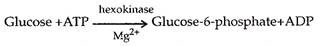 2. Isomerization:Glucose-6-phosphate is changed to its isomer fructose-6-phosphate with the help of enzyme phosphohexose isomerase.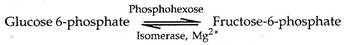 Fructose-6-phosphate can also be produced directly by phosphorylation of fructose with the help of enzyme fructokinase.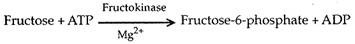 3. Phosphorylation:Fructose-6-phosphate is further phosphorylated by means of ATP in presence of enzyme phosphofructo-kinase and Mg2+. The product is Fructose-1, 6 diphosphate.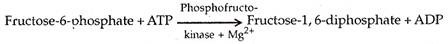 4. Splitting:Fructose-1, 6-diphosphate splits up enzymatically to form one molecule each of 3- carbon compounds, glyceraldehyde 3-phosphate and dihydroxy acetone 3-phosphate (DIHAP). The latter is further changed to glyceraldehyde 3-phosphate by enzyme triose phosphate isomerase.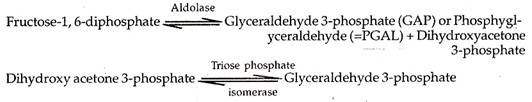 5. Dehydrogenation and Phosphorylation:In the presence of enzyme glyceraldehyde phosphate dehydrogenase, glyceraldehyde 3-phosphate loses hydrogen to NAD to form NADH2 and accepts inorganic phosphate to form 1, 3-diphosphoglyceric acid.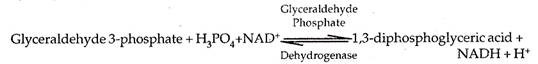 6. Formation of ATP:One of the two phosphates of diphosphoglyeerie acid in linked by high energy bond. It can synthesize ATP and form 3-phosphoglyceric acid. The enzyme is phosphoglyceryl kinase. The direct synthesis of ATP from metabolites is called substrate level phosphorylation.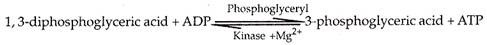 7. Isomerization:3-phosphoglyceric acid is changed to its isomer 2-phosphoglyceric acid by enzyme phosphoglyceromutase.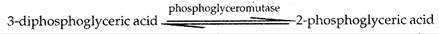 8. Dehydration:Through the agency of enzyme enolase, 2-phosphoglyceric acid is converted to phosphoenol pyruvate (PEP). A molecule of water is removed in the process. Mg2+ is required.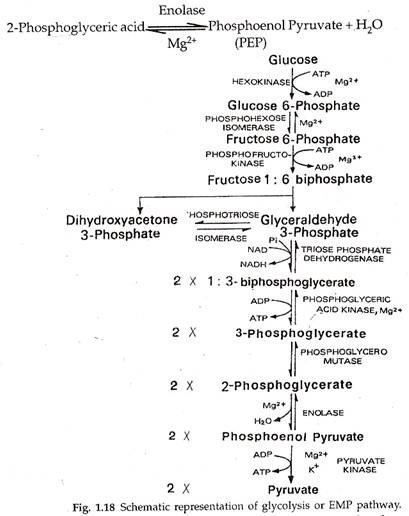 9. Formation of ATP:During formation of phosphoenol pyruvate the phosphate radical picks up energy. It helps in the production of ATP by substrate level phosphorylation. The enzyme is pyruvic kinase. It produces pyruvate from phosphoenol pyruvate.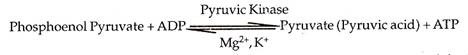 Net Products of Glycolysis:In glycolysis two molecules of ATP are consumed during double phosphorylation of glucose to form fructose-1, 6 diphosphate. In return four molecules of ATP are produced by substrate level phosphorylation (conversion of 1, 3 diphosphoglyceric acid to 3-phosphoglyceric acid and phosphenol pyruvate to pyruvate). Two molecules of NADH2 are formed at the time of oxidation of glyceraldehyde 3-phosphate to 1, 3-diphosphoglyceric acid. The net reaction is as follows:Glucose+2NAD++2ADP+2H3PO4+2H3PO4 -> 2 Pyruvate+2NADH+2H++2ATPKrebs cycle:The cycle was discovered by Hans Krebs. It occurs inside mitochondria. The cycle is also named as citric acid cycle or tricarboxylic acid (TCA) cycle after the initial product. Krebs cycle is stepwise oxidative and cyclic degradation of activated acetate derived from pyruvate.Oxidation of Pyruvate to Acetyl-CoA:Pyruvate enters mitochondria. It is decarboxylated oxidatively to produce CO2 and NADH. The product combines with sulphur containing coenzyme A to form acetyl CoA or activated acetate. The reaction occurs in the presence of an enzyme complex pyruvate dehydrogenase (made up of a decarboxylase, lipoic acid, TPP, transacetylase and Mg2+).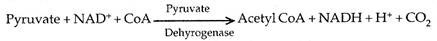 Acetyl CoA functions as substrate entrant for Krebs cycle. The acceptor molecule of Krebs cycle is a 4-carbon compound oxaloacetate. Krebs cycle involves two decarboxylations and four dehydrogenations. The various components of Krebs cycle are as follows.1. Condensation:Acetyl CoA (2-carbon compound) combines with oxaloacetate (4-carbon compound) in the presence of condensing enzyme citrate synthetase to form a tricarboxylic 6-carbon compound called citric acid. It is the first product of Krebs cycle. CoA is liberated.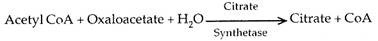 2. Dehydration:Citrate undergoes reorganization in the presence of aconitase forming cis aconitate releasing water.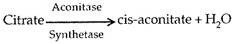 3. Hydration:Cis-aconitate is converted into isocitrate with the addition of water in the presence of iron containing enzyme aconitase.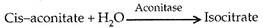 4. Dehydrogenation:Isocitrate is dehydrogenated to oxalosuccinate in the presence of enzyme isocitrate dehydrogenases and Mn2+. NADH2 (NADPH2) according to some workers) is produced.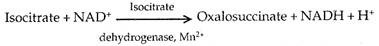 5. Decarboxylation:Oxalosuccinate is decarboxylated to form a-ketoglutarate through enzyme decarboxylase. Carbon dioxide is released.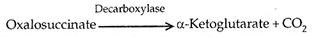 6. Dehydrogenation and Decarboxylation:α-Ketoglutarate is both dehydrogenated (with the help of NAD+) and decarboxylated by an enzyme complex a-ketoglutarate dehydrogenase. The enzyme complex contains TPP and lipoic acid. The product combines with CoA to form succinyl CoA.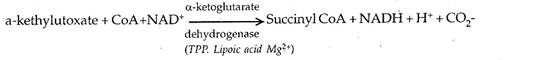 7. Formation of ATP/GTP:Succinyl CoA is acted upon by enzyme succinyl thiokinase to form succinate. The reaction releases sufficient energy to form ATP (in plants) or GTP (in animals).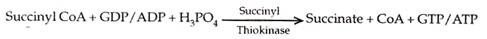 8. Dehydrogenation:Succinate undergoes dehydrogenation to form fumarate with the help of a dehydrogenase. FADH2 (reduced flavin adenine dinucleotide) is produced.Succinate + FAD Succinate, → Dehydrogenase, Fumarate + FADH29. Hydration:A molecule of water gets added to fumarate to form malate. The enzyme is called fumarase.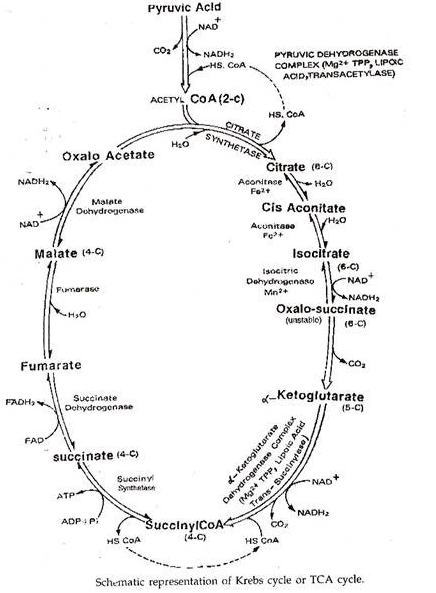 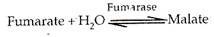 10. Dehydrogenation:Malate is dehydrogenated or oxidized through the agency of malate dehydrogenase to produce oxaloacetate. Hydrogen is accepted by NADP+ NAD+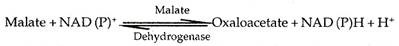 Oxaloacetate picks up another molecule of activated acetate to repeat the cycle.A molecule of glucose yields two molecules of NADH2, 2ATP and two pyruvate while undergoing glycolysis. The two molecules of pyruvate are completely degraded in Krebs cycle to form two molecules of ATP, 8NADH2, and 2FADH2.Glucose + 4ADP + 4H3PO4+10NAD+ + 2FAD -> 6CO2 + 4ATP + 10NADH + 10H+ +2FADH2Terminal Oxidation:It is the name of oxidation found in aerobic respiration that occurs towards the end of catabolic process and involves the passage of both electrons and protons of reduced coenzymes to oxygen.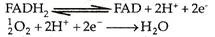 Terminal oxidation consists of two processes-electron transport and oxidative phosphorylation.Electron Transport Chain:Inner mitochondrial membrane contains groups of electron and proton transporting enzymes. In each group the enzymes are arranged in a specific series called electron transport chain (ETC) or mitochondrial respiratory chain or electron transport system (ETS).An electron transport chain or system is a series of coenzymes and cytochromes that take part in the passage of electrons from a chemical to its ultimate acceptor. The passage of electrons from one enzyme or cytochrome to the next is a downhill journey with a loss of energy at each step. At each step the electron carriers include flavins, iron sulphur complexes, quinones and cytochromes.Most of them are prosthetic groups of proteins. Quinones are highly mobile electron carriers. Four enzymes are involved in electron transport—(I) NADH-Q reductase or NADH- dehydrogenase (ii) Succinate Q-reductase complex (iii) QH2-cytochrome c reductase complex (iv) Cytochrome c oxidase complex. NADH-Q reductase (or NADH- dehydrogenase) has two prosthetic groups, flavin mononucleotide (FMN) and iron sulphur (Fe-S) complexes. Both electrons and protons pass from NADH2 to FMN. The latter is reduced.Oxidative Phosphorylation:Oxidative phosphorylation is the synthesis of energy rich ATP molecules with the help of energy liberated during oxidation of reduced co-enzymes (NADH2, FADH2) produced in respiration. The enzyme required for this synthesis is called ATP synthetase.It is located in F1 or head piece of F0-F1 or elementary particles present in the inner mitochondrial membrane. ATP-synthetase becomes active in ATP formation only where there is a proton gradient having higher concentration of H+ or protons on the F0 side as compared to F1 side. Increased proton concentration is produced in the outer chamber or outer surface of inner mitochondrial membrane by the pushing of protons with the help of energy liberated, by passage of electrons from one carrier to another.Transport of the electrons from nadh2 over ETC helps in pushing three pairs of protons to the outer chamber while two pairs of protons are sent outwardly during electron flow from fadh2 (as the latter donates its electrons further down to the ETC).Higher proton concentration in the outer chamber causes the protons to pass inwardly into matrix or inner chamber through the inner membrane. The latter possesses special proton channels in the region of FQ (base) of the F0—F1 particles.The flow of protons through the F0 channel induces F, particles to function as ATP-synthetase. The energy of the proton gradient is used in attaching a phosphate radical to ADP by high energy bond. This produces ATP. Oxidation of one molecule of NADH2 produces 3 ATP molecules while a similar oxidation of FADH2 forms 2 ATP molecules.2 ATP molecules are produced during glycolysis and 2 ATP (GTP) molecules during double Krebs cycle. Glycolysis also forms 2NADH2. Its reducing power is transferred to mitochondria for ATP synthesis. For this a shuttle system operates at the inner mitochondrion membrane. (i) NADH2 —> NAD -> NADH2. (ii) NADH2 -> FAD -> FADH2.The former operates in liver, heart and kidney cells. No energy is spent. The second method occurs in muscle and nerve cells. It lowers the energy level of 2NADH2 by 2ATP molecules. A total of 10 NADH2 and 2FADH2 molecules are formed in aerobic respiration.They help in formation of 34 ATP molecules. The net gain from complete oxidation of a molecule of glucose in muscle and nerve cells is 36 ATP molecules (10 NADH2 = 30 ATP, 2 FADH2 = 4 ATP, four formed by substrate level phosphorylation in glycolysis and Krebs cycle and two consumed in transport of theNADH2 molecules into mitochondria).In prokaryotes, heart, liver, and kidneys, 38 ATP molecules are produced per glucose molecules oxidized. Passage of ATP molecules from inside of mitochondria to cytoplasm is through facilitated diffusion.Since, one ATP molecule stores 8.9 kcal/mole (7 kcal/mole according to early estimates) the total energy trapped per gm mole of glucose is 338.2 kcal (266 kcal) or an efficiency of 49.3% (38.8% according to older estimates). The rest of the energy is lost as heat.Significance of Krebs cycle:1. Apart from serving as an energy-generating system, Krebs cycle yields several substances that figure as starting points for a number of biosynthetic reactions. Ordinarily Krebs cycle of respiration is considered catabolic in nature, but it provides a number of intermediates for anabolic pathways. Therefore Krebs cycle is amphibolic (both catabolic and anabolic). A few examples are cited below:(a) The synthesis of sucrose by way of glyoxylytic acid cycle is an instance in point. A slightly modified Krebs cycle leads to the formation of glyoxylate, malate, oxaloacetate, phosphoenol pyruvate and then by a reversed glycolytic pathway, sucrose is formed.(b) There are two keto acids in Krebs cycle and on amination they yield the respective amino acids- Pyruvic acid —> alanine; Oxaloacetic acid —> aspartic acid; and oc-ketoglutaric acid —> glutamic acid.The last of these opens up new pathways leading to the synthesis of glutamine, ornithine, proline, hydroxyproline, citruiline and arginine.(c) Succinyl-CoA is the starting point for the biosynthesis of several porphyrins.2. Krebs cycle is a common pathway of oxidative breakdown of carbohydrates, fatty acids, and amino acids.